Science 9									Name:										Block:1.3: How do living things sexually reproduce?Concept 1: Male and female reproductive cells combine to produce a zygoteSexual reproduction requires ____________  parents, each contributing a __________ cell called a  __________.  The male contributes __________cells while the female contributes an __________cell (also known as an ____________).  When the male and female gametes combine, ______________ occurs.    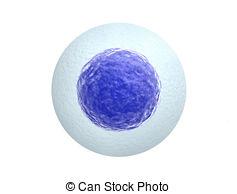 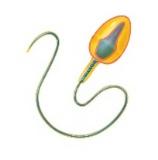 Concept 2: Reproductive cells are formed by a cell-dividing process called meiosisAlthough human cells have _________ chromosomes, each chromosome is not unique.  In fact, each chromosome has a pair that carries almost identical information, called an _______________ pair.  One chromosome from each pair comes from the __________ while the other comes from the __________.  Human cells have ________ homologous pairs. 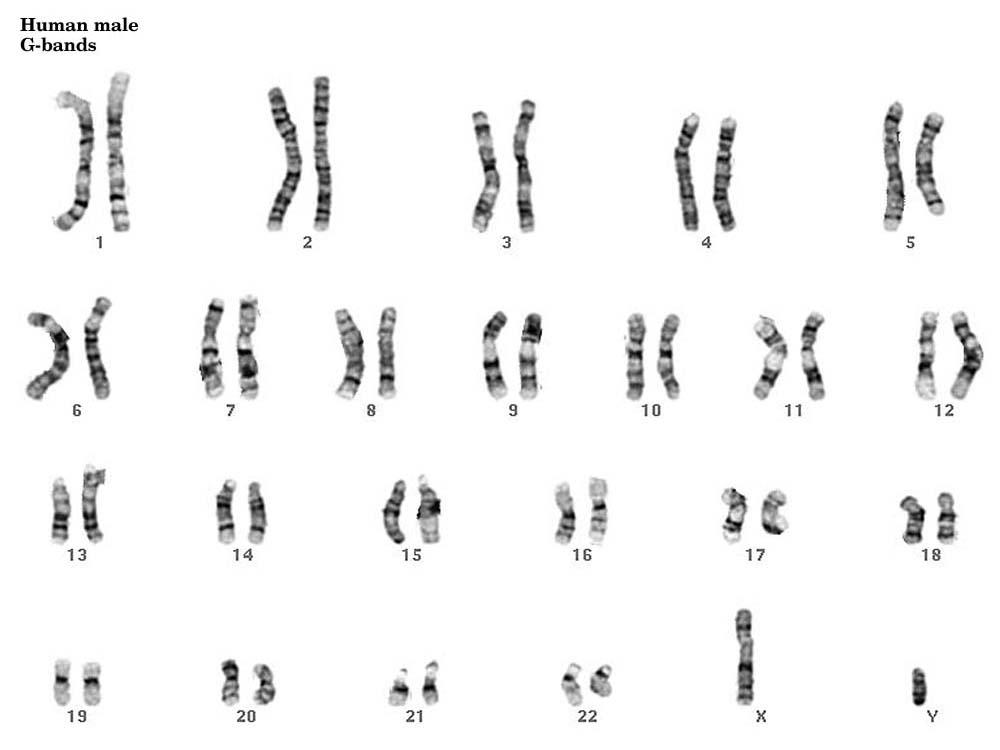 MeiosisMeiosis is composed of two phase: ___________ and ___________.  During meiosis I _____ haploid cells are formed from _______ diploid parent cell.  During meiosis II _________ haploid daughter cells are formed from _________ haploid parent cells. 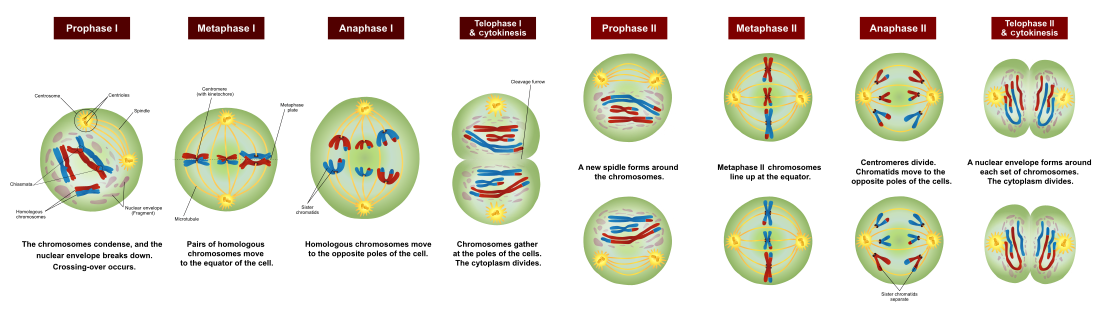 Watch meiosis video: https://www.youtube.com/watch?v=toWK0fIyFlY&t=1sVariation and Diversity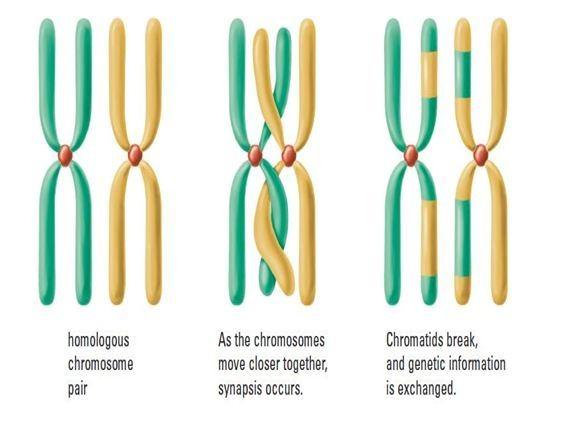 Sexual reproduction introduces diversity during meiosis in two main ways: Crossing over: during __________________ the legs of two homologous chromosomes cross over and exchange ________________ material.Independent assortment: during ____________ the homologous pairs line up randomly, resulting in a random combination of chromosomes in each _______________cell. 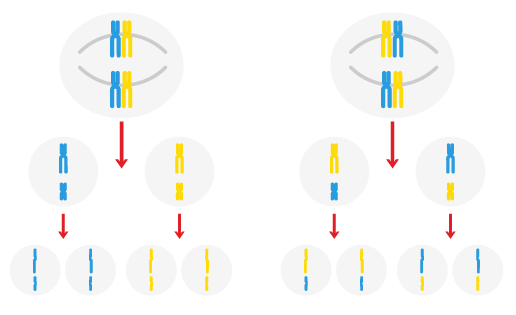 Type of cell:Number of chromosomes (in a human cell)Number of copies of each chromosomeFormed through:Diploid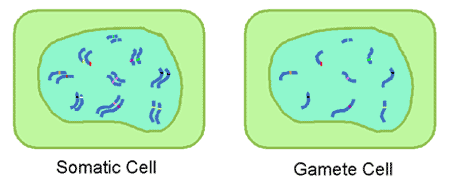 HaploidWhat is the goal of meiosis?What is the goal of meiosis?What is the goal of meiosis?What is the goal of meiosis?What is the goal of meiosis?Interphase_______ is replicatedOrganelles are replicatedCell grows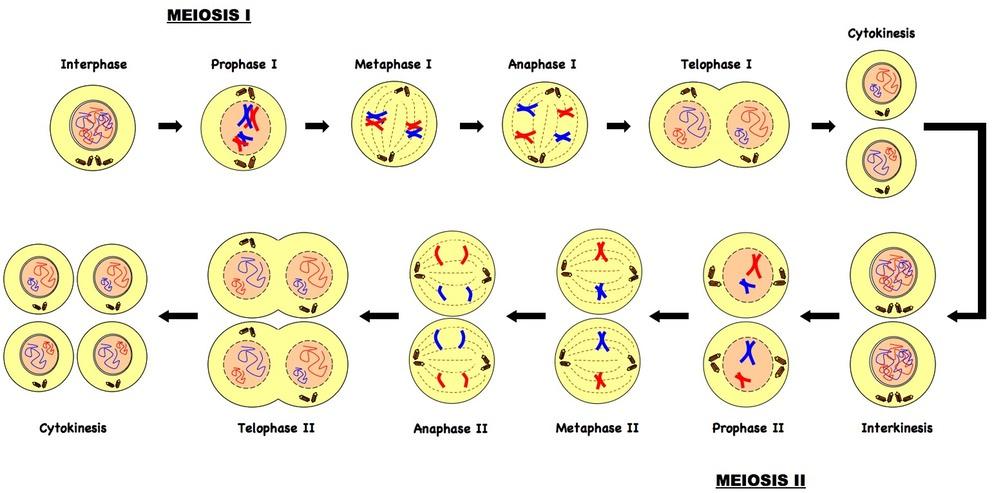 Prophase I______________ disappearsDNA condenses into ___________________________ chromosomes pair upMetaphase I________ __________ attach to chromosomesChromosomes line up along the middle of the cellAnaphase IHomologous chromosomes separate and move to each end of the cellTelophase ITwo __________ form and each nucleus contains a complete copy of the cell’s DNAThe cell is ready to divideCytokinesisCell divides into ________ cellsProphase IINuclear ____________ disappearMetaphase IIChromosomes line up _________ ________ along the middle of the cellAnaphase II_____________ chromosomes are pulled apart and one copy moves to each end of the cellTelophase II_________nuclei formCell prepares to divideCytokinesisTwo cells divide into four cells